graduate COMMITTEE 
curriculum PROPOSAL FORM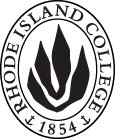 Cover page						Scroll over blue text to see further instructionsC. Program Proposals
D. SignaturesChanges that directly impact more than one department/program MUST have the signatures of all relevant department chairs, program directors, and relevant dean (e.g. when creating/revising a program using courses from other departments/programs). Proposals that do not have appropriate approval signatures will not be considered. Type in name of person signing and their position/affiliation.Send electronic files of this proposal and accompanying catalog copy to graduatecommittee@ric.edu and a printed or electronic signature copy of this form to the current Chair of Graduate Committee. Check Graduate Committee website for due dates.D.1. Approvals:   required from programs/departments/deans who originate the proposal.  may include multiple departments, e.g., for joint/interdisciplinary prposals. A.1. Course or programWorld Languages Education M.A.T.World Languages Education M.A.T.World Languages Education M.A.T.World Languages Education M.A.T.World Languages Education M.A.T.Replacing A.2. Proposal typeProgram:  revision Program:  revision Program:  revision Program:  revision Program:  revision A.3. OriginatorEllen BiglerEllen BiglerHome departmentHome departmentEducational StudiesEducational StudiesA.4. Rationale/ContextThe purpose of this proposal is to:Update missing information in the catalog copy.  SED 512 and title “Field Practicum in Secondary Education” (2) (F) was approved in the original proposal (#1415-053) but was accidentally omitted from the catalog. Clarify information in the catalog.  These notes should appear in the catalog for the MAT as it does for the BA: Note: To be admitted to SED 511/512  students must submit passing scores on the Praxis II: Principles of Learning and Teaching  7-12, Test #5624.Note: to be admitted into SED 521 and SED 522 students must have completed all other required courses. Update information in the Pedagogy Concentration which is currently under revision and is not being offered. This revision does not affect courses currently offered in the World Languages Education M.A.T.The purpose of this proposal is to:Update missing information in the catalog copy.  SED 512 and title “Field Practicum in Secondary Education” (2) (F) was approved in the original proposal (#1415-053) but was accidentally omitted from the catalog. Clarify information in the catalog.  These notes should appear in the catalog for the MAT as it does for the BA: Note: To be admitted to SED 511/512  students must submit passing scores on the Praxis II: Principles of Learning and Teaching  7-12, Test #5624.Note: to be admitted into SED 521 and SED 522 students must have completed all other required courses. Update information in the Pedagogy Concentration which is currently under revision and is not being offered. This revision does not affect courses currently offered in the World Languages Education M.A.T.The purpose of this proposal is to:Update missing information in the catalog copy.  SED 512 and title “Field Practicum in Secondary Education” (2) (F) was approved in the original proposal (#1415-053) but was accidentally omitted from the catalog. Clarify information in the catalog.  These notes should appear in the catalog for the MAT as it does for the BA: Note: To be admitted to SED 511/512  students must submit passing scores on the Praxis II: Principles of Learning and Teaching  7-12, Test #5624.Note: to be admitted into SED 521 and SED 522 students must have completed all other required courses. Update information in the Pedagogy Concentration which is currently under revision and is not being offered. This revision does not affect courses currently offered in the World Languages Education M.A.T.The purpose of this proposal is to:Update missing information in the catalog copy.  SED 512 and title “Field Practicum in Secondary Education” (2) (F) was approved in the original proposal (#1415-053) but was accidentally omitted from the catalog. Clarify information in the catalog.  These notes should appear in the catalog for the MAT as it does for the BA: Note: To be admitted to SED 511/512  students must submit passing scores on the Praxis II: Principles of Learning and Teaching  7-12, Test #5624.Note: to be admitted into SED 521 and SED 522 students must have completed all other required courses. Update information in the Pedagogy Concentration which is currently under revision and is not being offered. This revision does not affect courses currently offered in the World Languages Education M.A.T.The purpose of this proposal is to:Update missing information in the catalog copy.  SED 512 and title “Field Practicum in Secondary Education” (2) (F) was approved in the original proposal (#1415-053) but was accidentally omitted from the catalog. Clarify information in the catalog.  These notes should appear in the catalog for the MAT as it does for the BA: Note: To be admitted to SED 511/512  students must submit passing scores on the Praxis II: Principles of Learning and Teaching  7-12, Test #5624.Note: to be admitted into SED 521 and SED 522 students must have completed all other required courses. Update information in the Pedagogy Concentration which is currently under revision and is not being offered. This revision does not affect courses currently offered in the World Languages Education M.A.T.The purpose of this proposal is to:Update missing information in the catalog copy.  SED 512 and title “Field Practicum in Secondary Education” (2) (F) was approved in the original proposal (#1415-053) but was accidentally omitted from the catalog. Clarify information in the catalog.  These notes should appear in the catalog for the MAT as it does for the BA: Note: To be admitted to SED 511/512  students must submit passing scores on the Praxis II: Principles of Learning and Teaching  7-12, Test #5624.Note: to be admitted into SED 521 and SED 522 students must have completed all other required courses. Update information in the Pedagogy Concentration which is currently under revision and is not being offered. This revision does not affect courses currently offered in the World Languages Education M.A.T.A.5. Student impactNo negative impactNo negative impactNo negative impactNo negative impactNo negative impactNo negative impactA.6. Impact on other programsClarifies information in World Languages Education M.A.T. – Pedagogy / French, Portuguese, Spanish Concentrations.Clarifies information in World Languages Education M.A.T. – Pedagogy / French, Portuguese, Spanish Concentrations.Clarifies information in World Languages Education M.A.T. – Pedagogy / French, Portuguese, Spanish Concentrations.Clarifies information in World Languages Education M.A.T. – Pedagogy / French, Portuguese, Spanish Concentrations.Clarifies information in World Languages Education M.A.T. – Pedagogy / French, Portuguese, Spanish Concentrations.Clarifies information in World Languages Education M.A.T. – Pedagogy / French, Portuguese, Spanish Concentrations.A.7. Resource impactFaculty PT & FT: N/AN/AN/AN/AN/AA.7. Resource impactLibrary:N/AN/AN/AN/AN/AA.7. Resource impactTechnologyN/AN/AN/AN/AN/AA.7. Resource impactFacilities:N/AN/AN/AN/AN/AA.7. Resource impactPromotion/ Marketing needs N/AN/AN/AN/AN/AA.8. Semester effectiveFall 2018A.9. Rationale if sooner than next fallA.9. Rationale if sooner than next fallOld (for revisions only)New/revisedC.1. EnrollmentsC.2. Admission requirementsC.3. Retention requirementsC.4. Course requirements for each program optionFoundations ComponentCEP 552:	Psychological Perspectives on Learning and Teaching / 3 / Fall,Summer.FNED 546:Contexts of Schooling / 4 / Fall, Spring.Professional Education ComponentCURR 410:Teaching World Languages in Elementary Education / 4 / Spring as needed.SED 506:Survey of Instructional Design / 3 / Fall, Summer.SED 511: Content and Pedagogy in Secondary Education / 4 / Fall.SED 521:Student Teaching in Secondary Schools / 7 / Fall, Spring.SED 522: Student Teaching Seminar in Secondary Education/ 2 Spring.SPED 531: Universal Design for Educating All Students	 / 3 / Fall, Spring, Summer.Pedagogy ConcentrationFNED 547: Introduction to Classroom Research	 / 3 / Fall, Spring.INST 516	:Integrating Technology into Instruction / 3 Fall, Spring.Capstone CourseThe capstone experience is incorporated into SED 522 (Student Teaching Seminar). 0 credit hours.French, Portuguese and Spanish ConcentrationsFIFTEEN CREDIT HOURS OF COURSES at the graduate level in the academic field in which certification is sought. Students should contact the department that provides course work in the anticipated area of certification.Total Credit Hours: 38-47NOTE: Information that is revised is listed in bold and underlined below. Foundations ComponentCEP 552:	Psychological Perspectives on Learning and Teaching / 3 / Fall,Summer.FNED 546:Contexts of Schooling / 4 / Fall, Spring.Professional Education ComponentCURR 410:Teaching World Languages in Elementary Education / 4 / Spring as needed.SED 506:Survey of Instructional Design / 3 / Fall, Summer.SED 511: Content and Pedagogy in Secondary Education / 4 / Fall.SED 512:Field Practicum in Secondary Education /2/ Fall. (ADDED)SED 521:Student Teaching in Secondary Schools / 7 / Spring. NB: Deleted FallSED 522: Student Teaching Seminar in Secondary Education/ 2 Spring.SPED 531: Universal Design for Educating All Students	 / 3 / Fall, Spring, Summer.Capstone CourseThe capstone experience is incorporated into SED 522 (Student Teaching Seminar). 0 credit hours. (MOVED)CHOOSE CONCENTRATION A OR BA. Pedagogy Concentration                (Not currently accepting applications)FNED 547: Introduction to Classroom Research	 / 3 / Fall, Spring.INST 516	:Integrating Technology into Instruction / 3 Fall, Spring.Total Credit Hours for Pedagogy Concentration: 38B. French, Portuguese and SpanishConcentrationsFIFTEEN CREDIT HOURS OF COURSES at the graduate level in the academic field in which certification is sought. Students should contact the department that provides course work in the anticipated area of certification.-------------------------------------------------------Total Credit Hours for Language Concentration: 47C.5. Credit count for each program optionA (Pedagogy): 38B (Language): 47C.6. Requirement for thesis, project, or comprehensive exam Capstone CourseThe capstone experience is incorporated into SED 522 (Student Teaching Seminar). 0 credit hours.C.7. Other changes if anyINSTRUCTIONS FOR PREPARING THE CATALOG COPY:  The proposal must include all relevant pages from the college catalog, and must show how the catalog will be revised.  (1) Go to the “Forms and Information” page on the Graduate Committee website. Scroll down until you see the Word files for the current catalog. (2) Download ALL catalog sections relevant for this proposal, including course descriptions and/or other affected programs.  (3) Place ALL relevant catalog copy into a single file.  Put page breaks between sections and delete any catalog pages not relevant for this proposal. (4) Using the track changes function, revise the catalog pages to demonstrate what the information should look like in next year’s catalog.  (5) Check the revised catalog pages against the proposal form, especially making sure that program totals are correct if adding/deleting course credits.  NamePosition/affiliationSignatureDateLesley BogadChair of Educational StudiesOlga JuzynChair of Modern Languages DepartmentEarl SimsonDean of FASGerri August / Julie HorwitzDean of FSEHD